Dan’s Event Resources – 
September-December 2012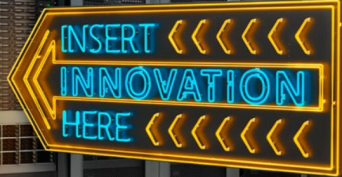 You can find this resource document, plus session slides and other related files at: 
http://ITProGuru.com/Resources     Blog: “IT Pro Guru”: http://ITProGuru.com  Twitter: http://twitter.com/itproguru Facebook Page (You “Like” me!): http://facebook.com/itproguru   Technical Question E-mails: Kevin Remde – dstolts@microsoft.com  Positive Feedback E-mails (my boss): Bob Familiar Bob.Familiar@microsoft.com IMPORTANT: Software Evaluations – Get ‘em here: http://aka.ms/lab "WAG" = Windows Administrator Groups (on LinkedIn)
With Subgroups for user groups by geography – http://aka.ms/WAG Free, Live-and-in-Person Events
TechNet Events (for IT Pros): http://aka.ms/TNEvents 
FREE Training  (HINT: Start with the self-evaluation!)
Microsoft Virtual Academy - http://aka.ms/GuruMVAWindows Server 2012 ResourcesWindows Server 2012 Download Center - http://aka.ms/getWin2012 Hyper-V Server 2012 Downolad –  http://aka.ms/lhuvx0 Windows Server Team Blog – http://blogs.technet.com/b/windowsserver/Richard Fichera of Forrester Research: Microsoft Announces Windows Server 2012http://blogs.forrester.com/richard_fichera/12-09-05-microsoft_announces_windows_server_2012 Windows Server Jump-Start Recordings 
http://blogs.technet.com/b/kevinremde/archive/2012/06/29/windows-server-2012-jump-start-recordings-released.aspx Windows Server 2012 Virtual Labs - http://aka.ms/Server2012VLabs Microsoft Cloud Home Page - http://www.microsoft.com/cloudPrivate Cloud Home Page - http://www.microsoft.com/privatecloudHyper-V Overview – http://technet.microsoft.com/en-us/library/hh831531What’s New in Hyper-V – http://technet.microsoft.com/en-us/library/hh831410Hyper-V getting Started Guide - http://technet.microsoft.com/en-us/library/cc732470(WS.10).aspx Step-by-Step Guide to Getting Started with Hyper-V (download) - http://www.microsoft.com/downloads/details.aspx?familyid=BCAA9707-0228-4860-B088-DD261CA0C80D&displaylang=en Hyper-V Support for Scaling Up and Scaling Out Overviewhttp://technet.microsoft.com/en-us/library/hh831389.aspx SMB 3.0 Overview - http://technet.microsoft.com/en-us/library/hh831795.aspx Hyper-V Replica Overview - http://technet.microsoft.com/en-us/library/jj134172.aspx Live Migration Shared Nothing Video - http://www.aidanfinn.com/?p=12287 High-Performance, Continuously Available File Share Storage for Server Applications Technical Previewhttp://technet.microsoft.com/en-us/library/hh831399.aspx Understanding and Troubleshooting Storage Spaceshttp://www.microsoft.com/en-us/download/details.aspx?id=29002Windows Virtualization Home – http://www.microsoft.com/virtualizationHyper-V Cloud Deployment Guides - 
http://www.microsoft.com/virtualization/en/us/private-cloud-get-started.aspxMicrosoft Hyper-V Virtual Machine Converter RC
http://technet.microsoft.com/en-us/library/hh967435.aspxWindows Azure Infrastructure as a Service FREE Windows Azure 90 Day Trial - http://aka.ms/IaaS Windows Azure Home – http://www.windowsazure.com Windows Azure Virtual Machines (with instructional videos) http://www.windowsazure.com/en-us/home/scenarios/virtual-machines/ 